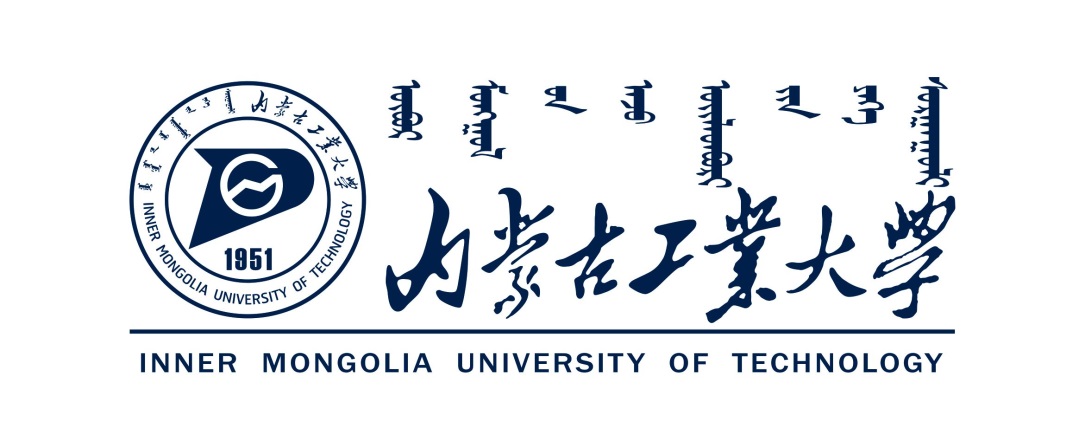 学术学位授权点建设年度报告（202*）202 年  月  日编 写 说 明一、编写本报告是自我评估的重要环节之一，贯穿自我评估全过程。二、本报告按学术学位授权点和专业学位授权点分别编写，同时获得博士、硕士学位授权的学科或专业学位类别，只编写一份报告。三、本报告于2022-2025年每年3月前完成，报送研究生院和学科建设办公室，统一脱密后在门户网站发布。四、本报告采取写实性描述，尽可能图文并茂。报告中所描述的内容和数据应确属本学位点，必须真实、准确，有据可查。五、本报告的各项内容统计时间以自评阶段每年12月底为截止时间。六、本报告所涉及的师资内容应区分目前人事关系隶属本单位的专职人员和兼职导师（同一人员原则上不得在不同学术学位点或不同专业学位点重复统计或填写）。七、本报告中所涉及的成果（论文、专著、专利、科研奖励、教学成果奖励等）应是署名本单位，且同一人员的同一成果不得在不同学术学位点或不同专业学位点重复统计或填写。引进人员在调入本学位点之前署名其他单位所获得的成果不填写、不统计。八、本提纲为建议提纲，仅供参考，各项内容根据《国务院学位委员会 教育部关于开展2020-2025年学位授权点周期性合格评估工作的通知（学位〔2020〕26号）》等上级部门文件要求编写，各学位点可根据自身建设情况进行修改，鼓励编写体现学科特色的报告。一、总体概况（一）学位授权点基本情况【……】（二）培养目标与培养方向【……】（三）人才培养情况【研究生规模及结构（研究生报考数量、录取比例、录取人数、生源结构情况，研究生在读和学位授予情况，研究生分流淘汰情况）、就业发展（毕业研究生的就业率、就业去向分析，用人单位意见反馈和毕业生发展质量调查情况）、课程与教学、研究生学术交流、研究生代表性成果等情况。】（四）师资队伍情况【专任教师队伍结构、研究生导师总体规模和队伍结构、合作交流等情况。】（五）科学研究情况【主要科研项目与经费、科研获奖、科研平台、大型仪器设备、代表性成果、专利转化或应用等情况。】（六）服务贡献【服务国家和地区经济发展、繁荣和发展社会主义文化等情况。】二、研究生党建与思想政治教育工作（一）研究生思想政治教育队伍建设【研究生党支部建设情况、班主任辅导员队伍建设情况、意识形态责任制落实情况、研究生思想政治状况定期研判制度建立落实情况等。】（二）研究生理想信念和社会主义核心价值观教育【“三全”育人机制建设情况，思想政治理论课开设情况、课程思政建设情况、铸牢中华民族共同体意识宣传教育情况等。】（三）研究生校园文化建设【研究生学风制度建设举措（包括研究生科学道德、学术规范和科学精神教育、学术不端行为处理情况等）、研究生社会服务情况、研究生心理健康教育情况等。】（四）研究生日常管理服务工作【管理机构设置、专职管理人员配备情况，研究生权益保障制度建立情况、在学研究生满意度调查情况等。】三、研究生培养相关制度及执行情况（一）课程建设与实施方面【课程教学质量和持续改进机制、教材建设等情况。】（二）导师选拔培训与师德师风建设方面【导师队伍的选聘、培训、考核情况，导师指导研究生的制度要求和执行情况、师德师风建设情况等。】（三）学术训练与学术交流方面【研究生学术训练、科教融合、培养成效，包括制度保证、经费支持，资助研究生参与国际国内学术交流机制等。】（四）研究生奖助方面【研究生奖助体系的制度建设、奖助水平、覆盖面等情况。】（五）质量保证方面【生源质量保证措施、培养全过程监控与质量保证、学位论文和学位授予管理、分流淘汰机制、论文抽检制度、教育教学督导等情况。】四、研究生教育改革情况及创新做法【人才培养（研究生培养方案修订、研究生教育教学改革、学术训练和学术交流、科教融合等）、师资队伍建设（人才引进、教师能力提升、导师选聘、考核、评价，学科团队建设、学术交流等）、科学研究（教育评价改革、显示性科研业绩、学科交叉融合等）、服务贡献（服务国家地区经济发展、传承创新优秀文化、典型案例）等方面。】五、学位授权点建设存在的问题【对照《学位授权审核申请基本条件（2020）》，学位授权点建设存在的问题及分析。】六、下一年度建设计划【针对问题提出改进建议和下一步思路举措。】学位授予单位名称：学位授予单位代码：授权学科名称：授权学科代码：授权级别□  博  士授权级别□  硕  士